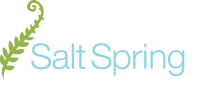 Salt Spring Centre School Now Hiring:  Primary TeacherQualifications:Documented evidence of:B.C. Ministry of Education Teaching CertificationProof of exemplary teaching qualifications and experience teaching primary yearsCurrent and solid knowledge of B.C. elementary curriculumExperience in differentiated instruction, and project-based learningExemplary teaching experience in a multi-grade learning environmentEffective assessment practices in formative and summative assessment Ability to develop rapport with parents, students and colleaguesCommitment to work as a team for the improvement of student achievement Knowledge and commitment to positive behaviour support systemsCommitment to social emotional programming within classroom and schoolCommitment to professional growthStart Date: September 1, 2019FTE: 1.00Closing Date:  Open until filled.Apply in writing to: info@saltspringcentreschool.ca with a cover letter, and an updated resume and supporting documentation that will ensure qualifications are met or exceeded for this position.